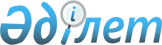 Об организации мероприятий в связи с проведением в городе Астанe Саммита тюркоязычных государств
					
			Утративший силу
			
			
		
					Распоряжение Президента Республики Казахстан от 18 мая 1998 г. N 3953. Утратило силу - Указом Президента РК от 9 января 2006 года N 1696 (U061696)(вводится в действие со дня подписания)

      1. Провести 9 июня 1998 года в городе Астане Саммит тюркоязычных государств.  

      2. Утвердить состав делегации Республики Казахстан согласно приложению N 1.  

      3. Утвердить программу основных мероприятий в связи с проведением Саммита (приложение N 2).  

      4. Правительству Республики Казахстан, Управлению Делами Президента Республики Казахстан обеспечить проведение мероприятий в объеме, предусмотренном для рабочих визитов Глав государств, принять необходимые меры по размещению и обслуживанию членов официальных делегаций, экспертов и сопровождающих лиц, изготовлению печатной продукции и приобретению сувениров.  

      5. Поручить Управлению Делами Президента Республики Казахстан определить места размещения Глав государств и членов делегаций.  

      6. Администрации Президента Республики Казахстан:  

      - совместно с Министерством иностранных дел Республики Казахстан обеспечить документационное, информационное и техническое обслуживание мероприятий в рамках Саммита;  

      - совместно с Управлением Делами Президента Республики Казахстан, Министерством иностранных дел, Республиканской гвардией организовать встречу и проводы официальных делегаций в аэропорту и проведение официального приема делегаций тюркоязычных государств от имени Президента Республики Казахстан.  

      7. В целях повышения уровня обслуживания делегаций тюркоязычных государств закрепить за ними министерства согласно приложению N 3.  

      8. Министерствам обороны, транспорта и коммуникаций Республики Казахстан обеспечить пролет спецсамолетов Глав тюркоязычных государств над территорией Республики Казахстан. Министерству транспорта и коммуникаций организовать техническое обслуживание, стоянку и заправку спецсамолстов.  

      9. Службе охраны Президента Республики Казахстан, Комитету национальной безопасности, Министерству внутренних дел Республики Казахстан обеспечить безопасность Глав государств, общественную безопасность и порядок в аэропорту, по маршрутам следования и в местах пребывания делегаций.  

      10. Акиму города Астаны обеспечить выполнение всех организационных мероприятий по встрече и проводам официальных делегаций, маршрутам следования, оформлению аэропорта и улиц столицы.  

      11. Министерству информации и общественного согласия Республики Казахстан обеспечить освещение мероприятий в рамках Саммита в средствах массовой информации.  

      12. Правительству Республики Казахстан произвести расходы на проведение протокольных мероприятий Саммита и транспортные расходы за счет средств республиканского и местных бюджетов в соответствии с утвержденной сметой.  

    Президент      Республики Казахстан 

                                           Приложение N 1                                       к распоряжению Президента                                          Республики Казахстан                                        от 18 мая 1998 г. N 3953 



                Предложения по составу официальной делегации  

              Республики Казахстан, участвующей в Саммите                тюркоязычных государств 9 июня 1998 г.   Назарбаев Н.А.           Президент Республики Казахстан Балгимбаев Н.У.          Премьер-Министр Кекилбаев А.К.           Государственный секретарь Есимов А.С.              Руководитель Администрации Президента Абыкаев Н.А.             Первый помощник Президента Токаев К.К.              Министр иностранных дел Кушербаев К.Е.           Министр образования, культуры и                          здравоохранения Школьник В.С.            Министр науки - президент Академии                          наук 

                                           Приложение N 2                                       к распоряжению Президента                                          Республики Казахстан                                        от 18 мая 1998 г. N 3953 



                                 ПРОГРАММА  

               проведения Саммита тюркоязычных государств                                                  9 июня 1998 г.                                                   г.Астана   13.00-15.00     прибытие глав тюркоязычных государств в аэропорт                 г.Астаны. Встречает Президент Республики Казахстан                 Н.А.Назарбаев.                 Во встречах участвуют:                 Токаев К.К., Джаксыбеков А.Р., руководитель                 закрепленного министерства. По прибытию Главы                 государств выезжают в места размещения делегаций.   15.00           выезд Президента Республики Казахстан в свою                 Резиденцию   15.35.-15.55    прибытие Глав государств в Резиденцию Президента                 Республики Казахстан и встреча с Президентом                 Республики Казахстан (каминный зал)   16.00-17.30     заседание Саммита (большой зал заседаний, 4 этаж)   17.40-18.10     проведение пресс-конференции (пресс-зал)   19.30-21.00     официальный прием от имени Президента Республики                 Казахстан.        Отъезд Глав государств из г.Астаны 10 июня по графику 

                                             Приложение N 3                                       к распоряжению Президента                                          Республики Казахстан                                        от 18 мая 1998 г. N 3953 



                                   Список  

               министерств, закрепленных за официальными                 делегациями тюркоязычных государств        1. Агентство по стратегическому       за делегацией         планированию и реформам            Азербайджанской                                            республики        2. Министерство информации и          за делегацией         общественного согласия             Республики                                            Узбекистан        3. Министерство образования,          за делегацией         культуры и здравоохранения         Кыргызской                                            Республики        4. Министерство юстиции               за делегацией                                            Туркменистана        5. Министерство экологии и            за делегацией         природных ресурсов                 Турецкой                                            Республики 
					© 2012. РГП на ПХВ «Институт законодательства и правовой информации Республики Казахстан» Министерства юстиции Республики Казахстан
				